Living And Non Living ThingsWatch the following link, https://www.bbc.co.uk/bitesize/topics/z6882hv/articles/zs73r82Is it alive,  BBC bitesize1)Now can you draw five living and five non living things found in your house or garden.2)Can you draw, paint or use a range of materials to  create a picture of a living thing.  Can you send them in for us to see?3)When you go for your daily walk can you make a tally chart of all the living and non living things you see? What do plants and living things need?Watch the link below.https://www.bbc.co.uk/bitesize/topics/zpxnyrd/articles/zxxsyrdAfter can you sequence the life cycle of a plant? Have a go below.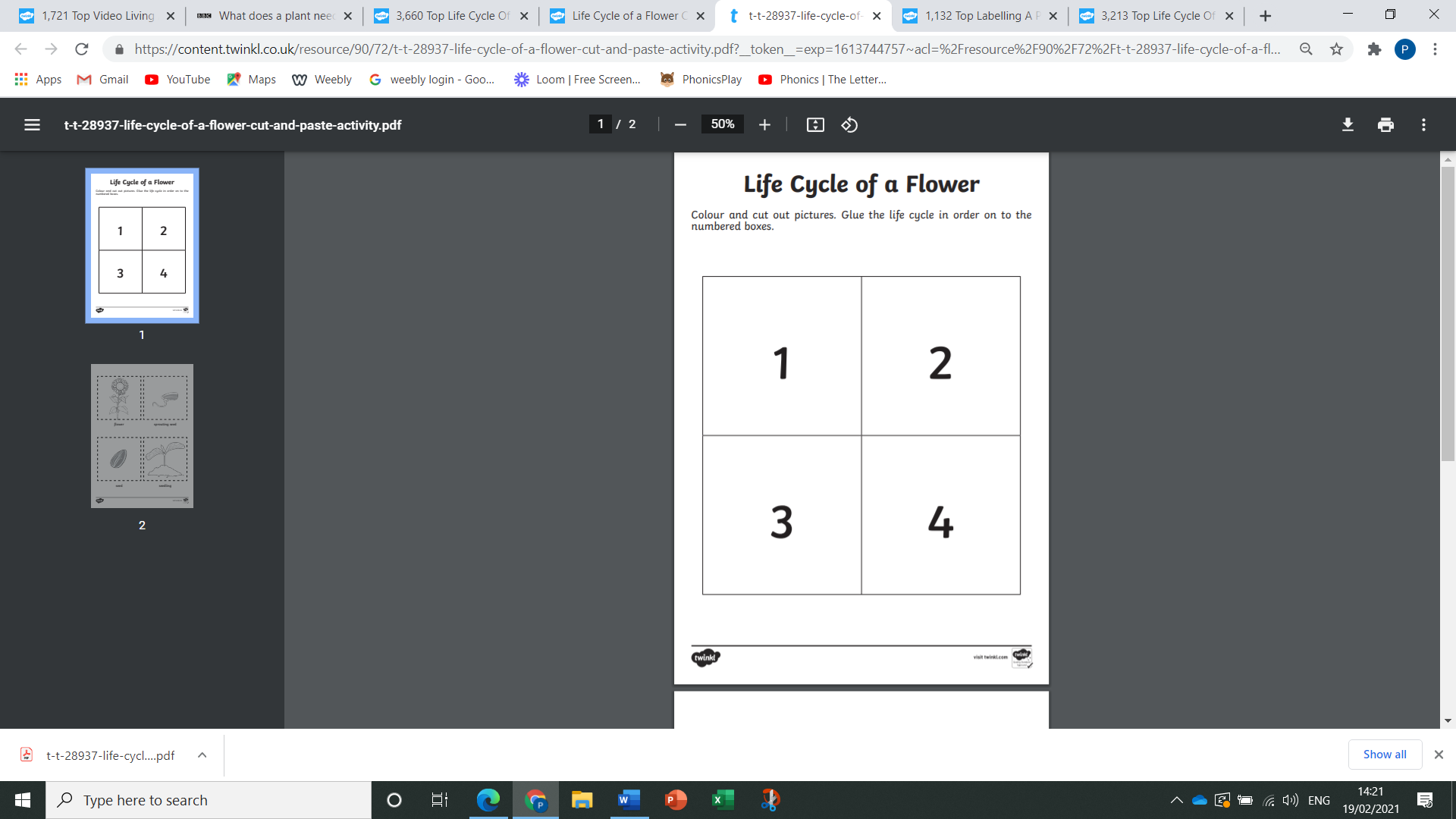 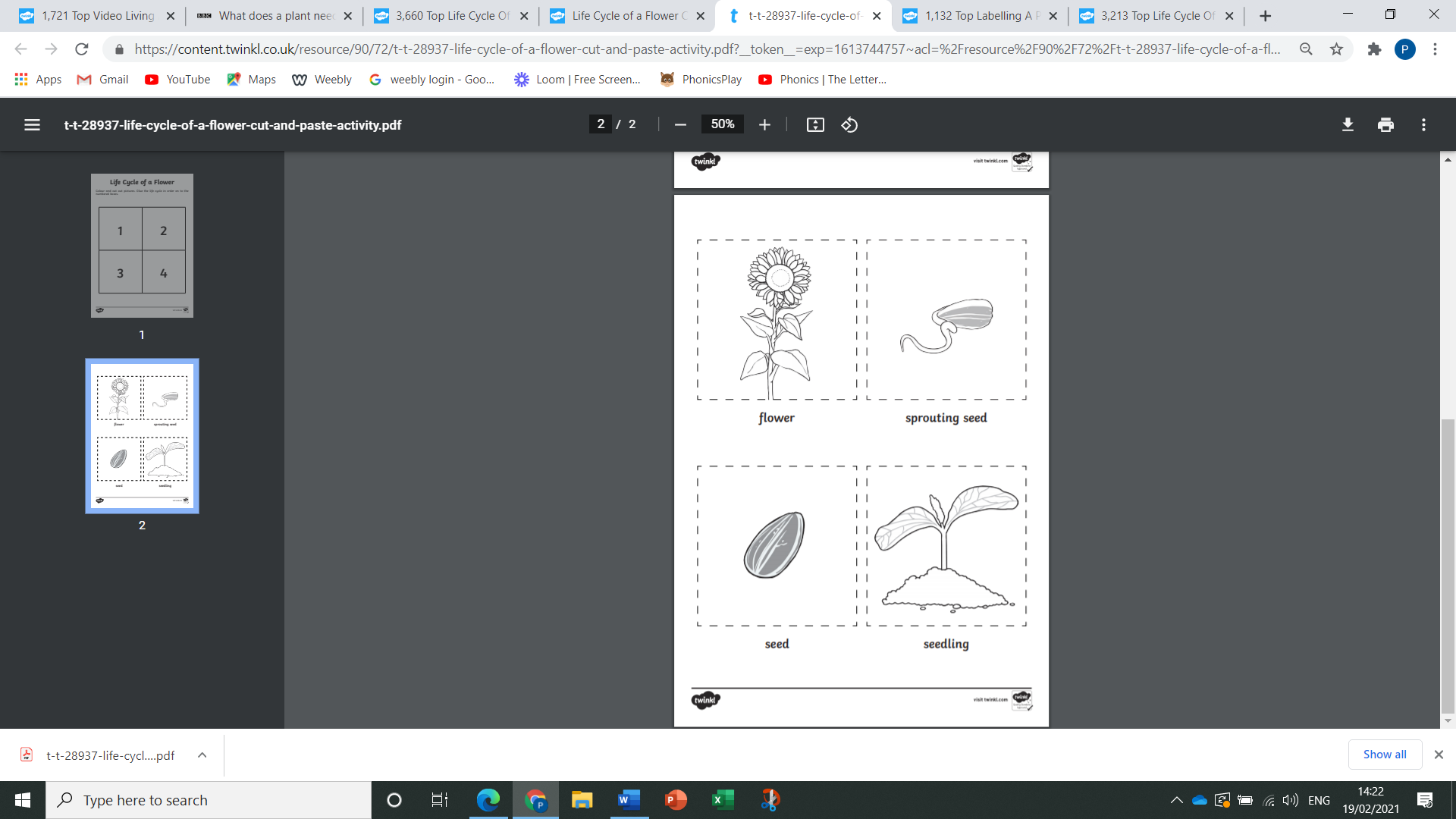 